Башkортостан Республикаhы                                   Администрация сельского поселения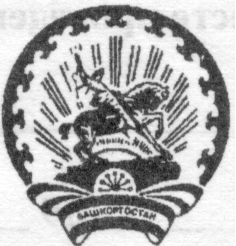 Бэлэбэй районынын муниципаль                            Донской сельсовет муниципальногорайонынын Дон ауыл советы                                   района Белебеевский районауыл билэмэhе хакимиэте                                         Республики Башкортостан КАРАР                                         № 62                             постановление           05 декабрь 2017 й.                    д. Пахарь                          05 декабря 2017 г. Об отмене постановления  Администрации сельского поселения        Донской сельсовет муниципального района Белебеевский район Республики Башкортостан  № 51 от 30 октября 2014 года  «О создании учебно - консультационного пункта по гражданской обороне и чрезвычайным ситуациям в  сельском поселении Донской сельсовет муниципального района Белебеевский район Республики Башкортостан» В целях приведения в соответствие норм нормативно - правовых актов органов местного самоуправления сельского поселения Донской сельсовет с требованиями законодательства и с учетом внесенных изменений от 6 февраля 2017 года № 11 федеральному законодательству, законодательству Республики Башкортостан,  п о с т а н о в л я ю :     1. Отменить постановление Администрации сельского поселения Донской сельсовет муниципального района Белебеевский район Республики Башкортостан № 51 от 30 октября 2014 года  «О создании учебно - консультационного пункта по гражданской обороне и чрезвычайным ситуациям в  сельском поселении Донской сельсовет муниципального района Белебеевский район Республики Башкортостан»   2. Настоящее постановление подлежит обнародованию в порядке, предусмотренном Уставом сельского поселения Донской сельсовет муниципального района Белебеевский район Республики Башкортостан.    3. Настоящее постановление вступает в силу со дня его обнародования.    4. Контроль за исполнением настоящего постановления оставляю за собой.Глава сельского поселения                                                             И.И. Султанов 